PLEASE PRINT CLEARLY OR USE BLOCK CAPITALS WHEN COMPLETING THIS FORMPROPOSED DATE OF MARRIAGE........................................................TIME.......................GROOMS NAME.......................................................................................................................BRIDES NAME..........................................................................................................................DATES OF BIRTH (GROOM).............................    (BRIDE)...................................................GROOMS ADDRESS				    BRIDES ADDRESS (if different from Groom).............................................................................	....              ..........................................................................................................................................................................	....              .........................................................................................................................................................................	....              ............................................................................................CHURCH MARRIAGE TO TAKE PLACE IN.........................................................................ADDRESS OF CHURCH (if not Sacred Heart)..........................................................................................................................................................................................................................................................................................................HOME TELEPHONE..........................................	HOME EMAIL.........................................IF YOUR ADDRESS IS OUTSIDE THE SACRED HEART PARISH, THE CONSENT OF YOUR OWN PARISH PRIEST MUST BE OBTAINEDPLEASE HAND THIS COMPLETED FORM INTO THE PARISH OFFICEFOR OFICE USE ONLY:MARRIAGE PREPARATION COMPLETED ON...................................................................RITE OF MARRIAGE COMPLETED ON................................................................................CELEBRANT’S NAME.............................................................................................................SACRED HEART CATHOLIC CHURCHEDGE HILL WIMBLEDONSW19 4LU020 8946 0305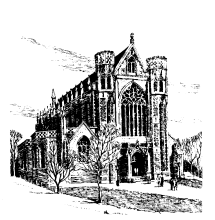 RITE OF MARRIAGE       ENQUIRY FORM